Music Moves Routine Worksheet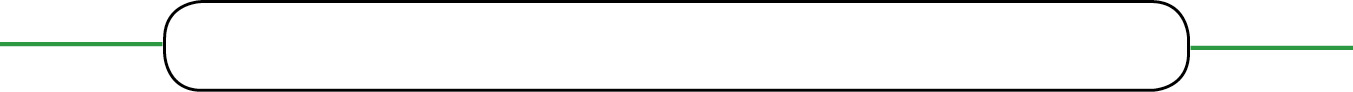 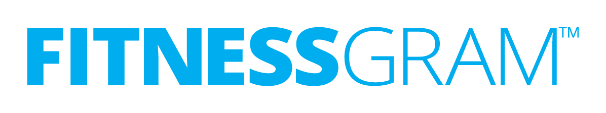 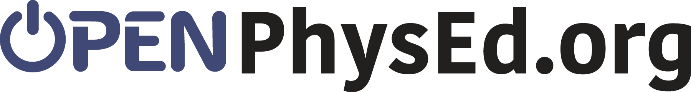 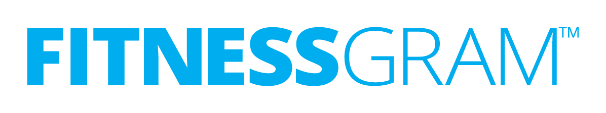 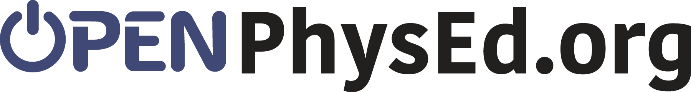 